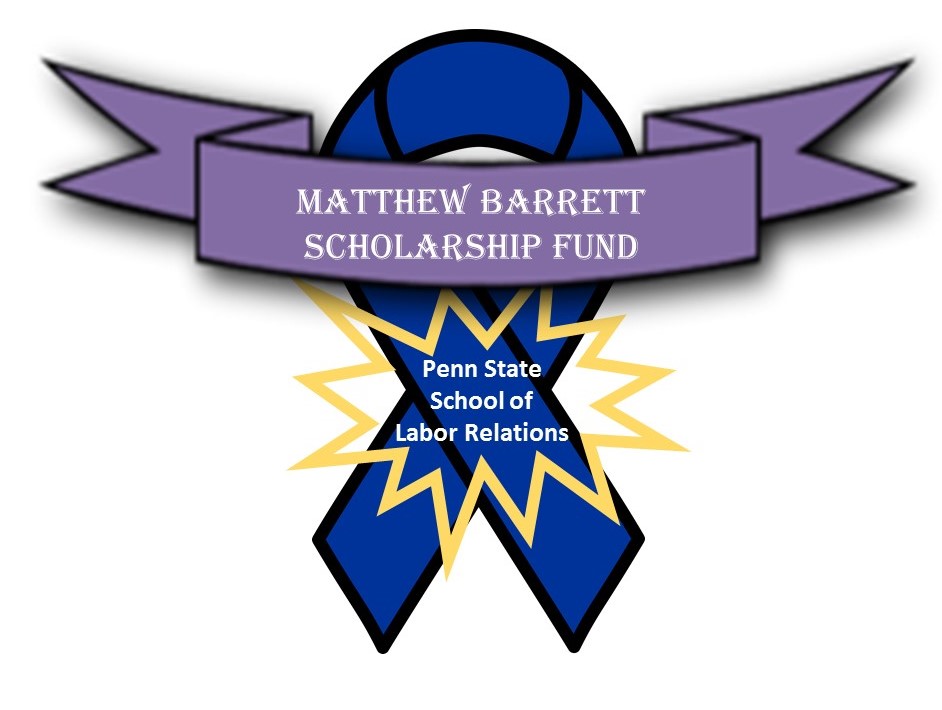 Matthew Barrett Scholarship CriteriaPurpose:       The Matthew Barrett Scholarship fund awards scholarships to four -year college-bound Dryden High School seniors based on demonstrated academic achievement, and interest in attending Penn State University.     	Criteria:  The students eligible for assistance must be graduating Dryden High School seniors that intend to continue their education at Penn State University. Consideration will be given to academic achievement and financial needs.  Students should submit a scholarship application on the form provided.    	Guidelines:  Scholarships will be awarded on an annual basis and dispersed in a single payment, that will be payable to the attending college.  	Amount:  Each Scholarship awarded will be in the amount of $2000.00 annually.  	Deadline:  The application deadline is May 15th.   The deadline is the date after which the application will no longer be accepted.  The postmarked date will be used to determine mailed entries.	Decision Committee:  The committee will review all applications and be responsible for choosing the recipient.  The committee will be made up of past Dryden High School graduates, family members of Matthew Barrett as well as   staff members of Dryden High School.  The current committee consists of Bonnie Barrett, Mark Barrett, Joy Barrett, Phyllis Hilliard, AJ Humphrey and Karen Weaver. 	Renewal Process:  This scholarship is not renewable.  Only Dryden High School Seniors planning to attend Penn State University are eligible to apply.  Previous scholarship recipients cannot re-apply.Please submit the below applications by May 15th to:Matthew Barrett ScholarshipAttn:  Mark BarrettP.O Box 55 Mclean, NY 13102Name:____________________________________________		Date:_____________________Address: ________________________________________________	City:______________________Phone: (_______) ________- _______________ Email: _____________________________________Please list any community service you have voluntarily completed:_________________________________________________________________________________________________________________________________________________________________________________________________________________________________________________________________________________________________________________________________________________________________________________________________________________________________________What activities were you involved in while attending Dryden High School:_________________________________________________________________________________________________________________________________________________________________________________________________________________________________________________________________________________________________________________________________________________________________________________________________________________________________________What are your plans after your graduate from Dryden High School?_____________________________________________________________________________________Please write a short essay (between 500 and 1000 words) explaining why you should be awarded the Matthew James Barrett Scholarship.